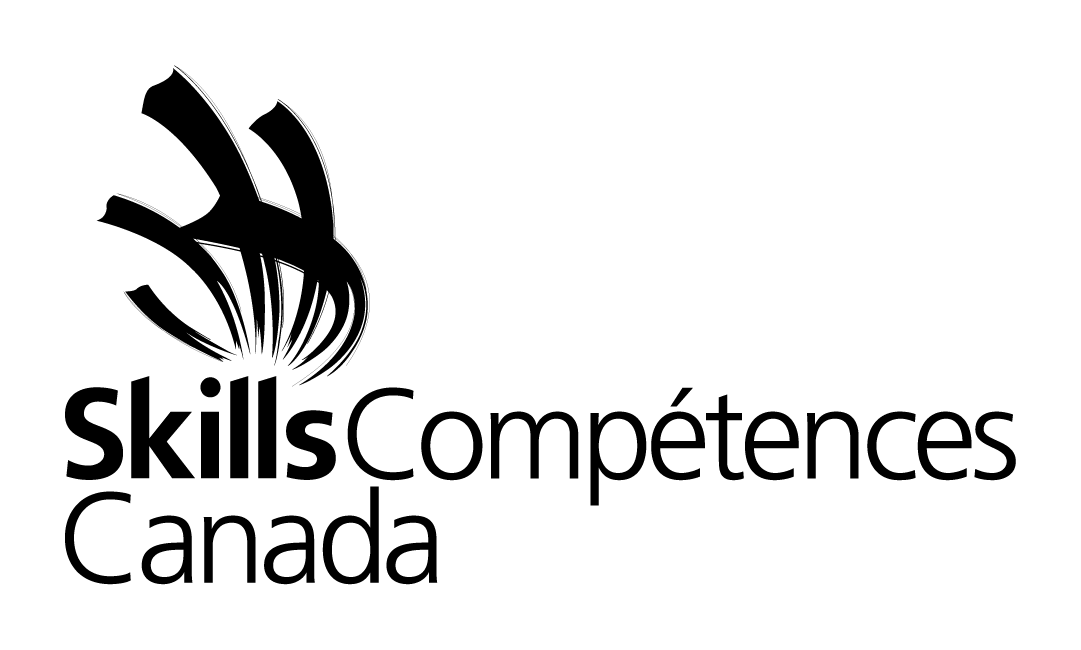 Olympiades canadiennes des métiers et des technologies (OCMT)Quand : 4 et 5 juin 2018Où : Centre EXPO, Edmonton, ABEntrée gratuite Questions fréquentes sur les visites scolairesEst-ce que l'école doit payer des frais pour assister aux Olympiades canadiennes?Non. L'entrée aux Olympiades est gratuite pendant les deux journées de la compétition, le 4 et 5 juin.Que doit faire l'école pour inscrire un groupe d'élèves pour une visite aux Olympiades canadiennes?Si votre école souhaite emmener un groupe aux Olympiades, veuillez l’inscrire en ligne ici. Après l’inscription, vous recevrez un courriel de confirmation. Sur le site Web de Skills/Compétences Canada, la page consacrée aux groupes scolaires contient aussi un lien menant aux documents requis. Il vous incombe de consulter ces documents et de remplir les formulaires à l’avance. Est-ce qu’un repas sera servi aux groupes d'élèves?Non. Aucun repas n’est prévu. Les élèves pourront toutefois prendre leur repas dans une aire destinée aux groupes scolaires dans la salle E du Centre EXPO. Ils auront aussi la possibilité d’acheter leur repas dans les commerces sur place. Est-ce qu’un débarcadère est prévu pour les autocars?L’arrêt réservé pour les autobus des groupes scolaires est situé au East Plaza du Centre EXPO d’Edmonton. Le débarquement et l’embarquement des passagers auront lieu à ce même endroit. Y aura-t-il quelqu’un pour nous accueillir à notre arrivée?Un bénévole vous accueillera à l’arrivée de votre autobus. Il vous remettra un sac contenant les articles à distribuer aux élèves : des exemplaires du guide du visiteur (qui inclut un plan des installations et de l’information sur les activités), des passeports des compétences essentielles, des crayons et des bracelets en nombre suffisant.Est-ce que notre école peut assister à la Cérémonie d’ouverture ou à la Cérémonie de clôture?Oui. Les groupes d'élèves peuvent assister aux cérémonies en achetant des billets, qui seront en vente sur le site Web de Skills/Compétences Canada à partir du 31 janvier 2018.  Quelle est la date limite d’inscription des groupes d'élèves?Vous pouvez inscrire votre groupe d'élèves en ligne jusqu’au 25 mai. Après le 25 mai, il ne sera plus possible de s'inscrire en ligne, mais on pourra inscrire un groupe en nous envoyant un courriel, à schooltours@skillscanada.com.Est-ce que l’inscription est définitive?Une fois l’inscription terminée, vous pourrez la modifier en ligne jusqu’au 25 mai. Après cette date, les modifications devront être effectuées par courrier électronique, en écrivant à schooltours@skillscanada.com. Vous pourrez aussi annuler complètement votre inscription à n’importe quel moment, en écrivant à l’adresse suivante : schooltours@skillscanada.com.  Est-ce que les installations des Olympiades sont équipées d’une connexion Wi-Fi gratuite?Non. Il n’y a pas point d’accès sans fil gratuit.Y a-t-il un poste de premiers soins sur place?Oui, il y a un poste de premiers soins sur place ainsi que des agents de sécurité circulant dans les installations qui peuvent prêter assistance.Où se trouvent l’hôpital, la clinique et la pharmacie les plus proches?HôpitalHôpital Royal Alexandra 10240 Kingsway, Edmonton, AB. (780) 735-4111Clinique sans rendez-vousClinique Edgewater8508 Jasper Ave., Edmonton, AB (780) 761-0732RAiN MedClinic
9028 avenue Jasper #1, Edmonton, AB 
(587) 525-3333PharmaciesEastwood Phamacy7919 118 avenue NW, Edmonton, AB 
(204) 956-0944Safeway Pharmacy Coliseum
8118 118 avenue NW, Edmonton, AB 
(780) 477-6363Est-ce que les installations comprennent une aire de stationnement pour les automobiles et les autocars?Oui. Le stationnement est disponible au Centre EXPO toutefois les frais sont applicables.Devons-nous apporter les formulaires de consentement?Oui. Vous devez remettre les formulaires de consentement signés à votre arrivée. Sans formulaires de consentement, les élèves ne pourront pas participer aux activités Essaie un métier et une technologie. Toutefois, ils auront accès à la salle des concours.Comment saurez-vous quels élèves ont remis le formulaire de consentement?Chaque élève qui aura remis à SCC son formulaire de consentement dûment signé recevra un brassard. Seuls les élèves portant ce brassard pourront participer aux stations Essaie un métier et une technologie ayant de rigoureuses consignes de sécurité.Code vestimentaireLes activités à de nombreuses stations Essaie un métier et une technologie exigent le port d'un pantalon long et de souliers à bouts fermés.Où pourrais-je trouver de plus amples renseignements sur les Olympiades?Pour obtenir la description des activités, l’horaire et d’autres renseignements connexes, visitez la page consacrée aux Olympiades canadiennes du site Web de Skills/Compétences Canada. Y aura-t-il des activités destinées aux enseignants sur place?Oui. Le Forum sur les compétences essentielles pour les éducateurs est destiné aux enseignants et autres spécialistes de l'enseignement. La Scène des compétences essentielles est destinée au grand public et aux élèves, mais les enseignants apprécieront les activités qui y seront présentées.Y a -t-il des subventions pour le transport en autobus? 
Oui, des subventions sont offertes pour le transport. Elles seront attribuées dans l'ordre de réception des demandes. Le formulaire de demande se trouve sur la page des Olympiades.À qui puis-je m’adresser pour poser des questions sur la visite des groupes scolaires aux Olympiades canadiennes?Si les réponses ci-dessus ne répondent pas à vos questions, veuillez faire parvenir vos demandes de renseignements par courriel, à schooltours@skillscanada.com, ou appelez Chantal, au 343-883-7545 poste 504.